                                          РОССИЙСКАЯ ФЕДЕРАЦИЯ                                                   Ивановская область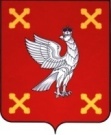 Глава  Шуйского муниципального районаПОСТАНОВЛЕНИЕот  26.08.2019  № 21г. ШуяО проведении публичных слушаний по проекту планировки и межевания территории для размещения линейного объекта «Распределительные сети газопровода в д. Панютино Шуйского муниципального района Ивановской области»В соответствии со статьями 45, 46 Градостроительного кодекса Российской Федерации, Федеральным законом  от 06.10.2003 № 131-ФЗ «Об общих принципах организации местного самоуправления в Российской Федерации», Федеральным законом от 27.07.2010 № 210-ФЗ «Об организации предоставления государственных и муниципальных услуг», Положением о проведении публичных слушаний в Шуйском муниципальном районе, утвержденным Решением Шуйского районного Совета от 25.10.2006 № 63, Уставом Шуйского муниципального района, на основании обращения товарищества собственников недвижимости «Панютино», с учетом п. 1 протокола заседания комиссии по землепользованию и застройке Шуйского муниципального района от 19.08.2019 № 21, в целях  соблюдения прав человека на благоприятные условия жизнедеятельности, законных интересов правообладателей земельных участков и объектов капитального строительства, Глава Шуйского муниципального района постановляет: 	1. Провести публичные слушания по проекту планировки и межевания территории для размещения линейного объекта «Распределительные сети газопровода в д. Панютино Шуйского  муниципального района Ивановской области»  (далее – проект планировки). 2. Назначить дату проведения публичных слушаний на 20.09.2019г. в 10.00 по адресу: Ивановская область, Шуйский район, с. Введенье, ул. Мира, д.28 (здание администрации Введенского сельского поселения).  	3. Комиссии по землепользованию и застройке Шуйского муниципального района (далее – Комиссия) организовать проведение публичных слушаний по проекту планировки.	4. Комиссии обеспечить опубликование настоящего постановления на официальном сайте Шуйского муниципального района и на сайте Введенского сельского поселения Шуйского муниципального района.	5. Комиссии обеспечить размещение проекта планировки на официальном сайте Шуйского муниципального района и на сайте Введенского сельского поселения Шуйского муниципального района.	6.Комиссии  обеспечить ознакомление заинтересованных лиц с проектом планировки в здании администрации Шуйского муниципального района по адресу: Ивановская область, г. Шуя, пл. Ленина, д.7, каб. 19, в рабочее время до дня проведения публичных слушаний.  7. Контроль за исполнением настоящего постановления возложить на заместителя главы администрации Николаенко В.В.8. Постановление вступает в силу с момента его подписания.Глава Шуйского муниципального района                                 С.А. Бабанов